Guía de aprendizaje N°Nivel medio mayor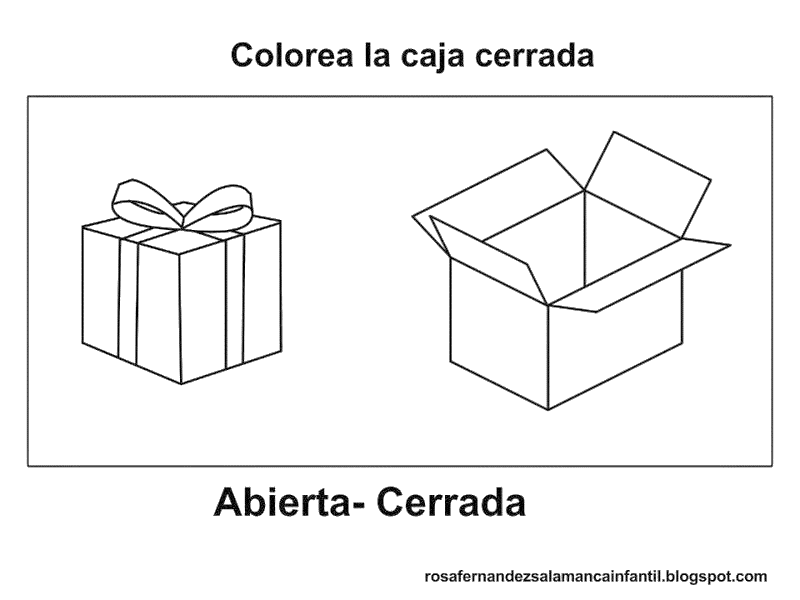 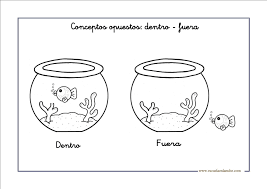 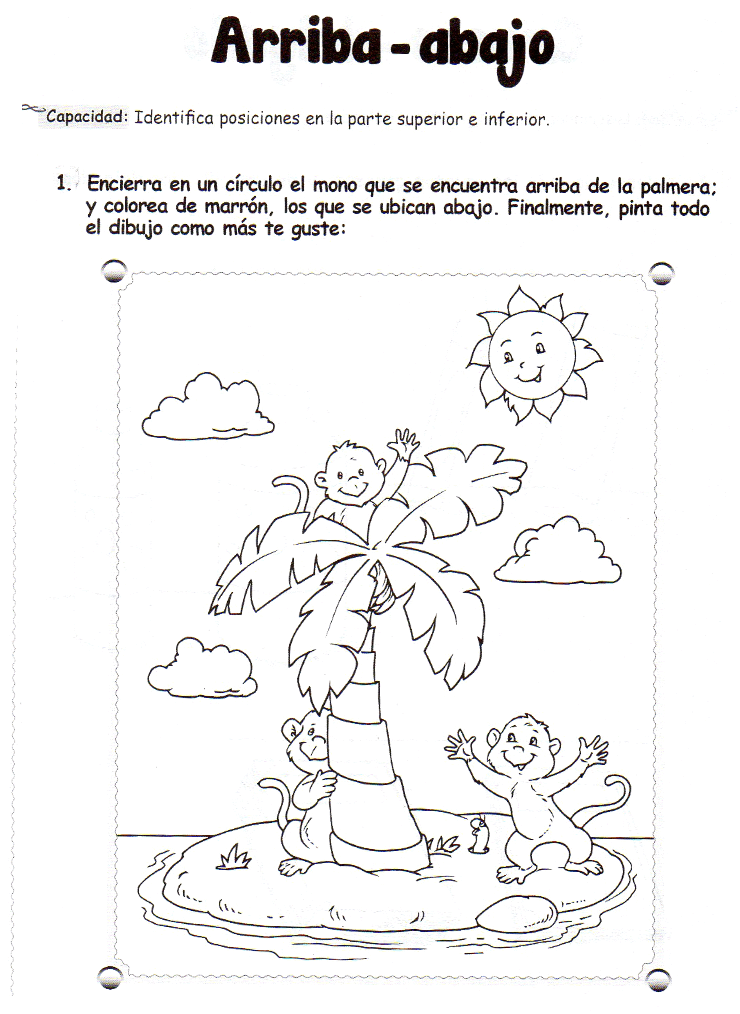 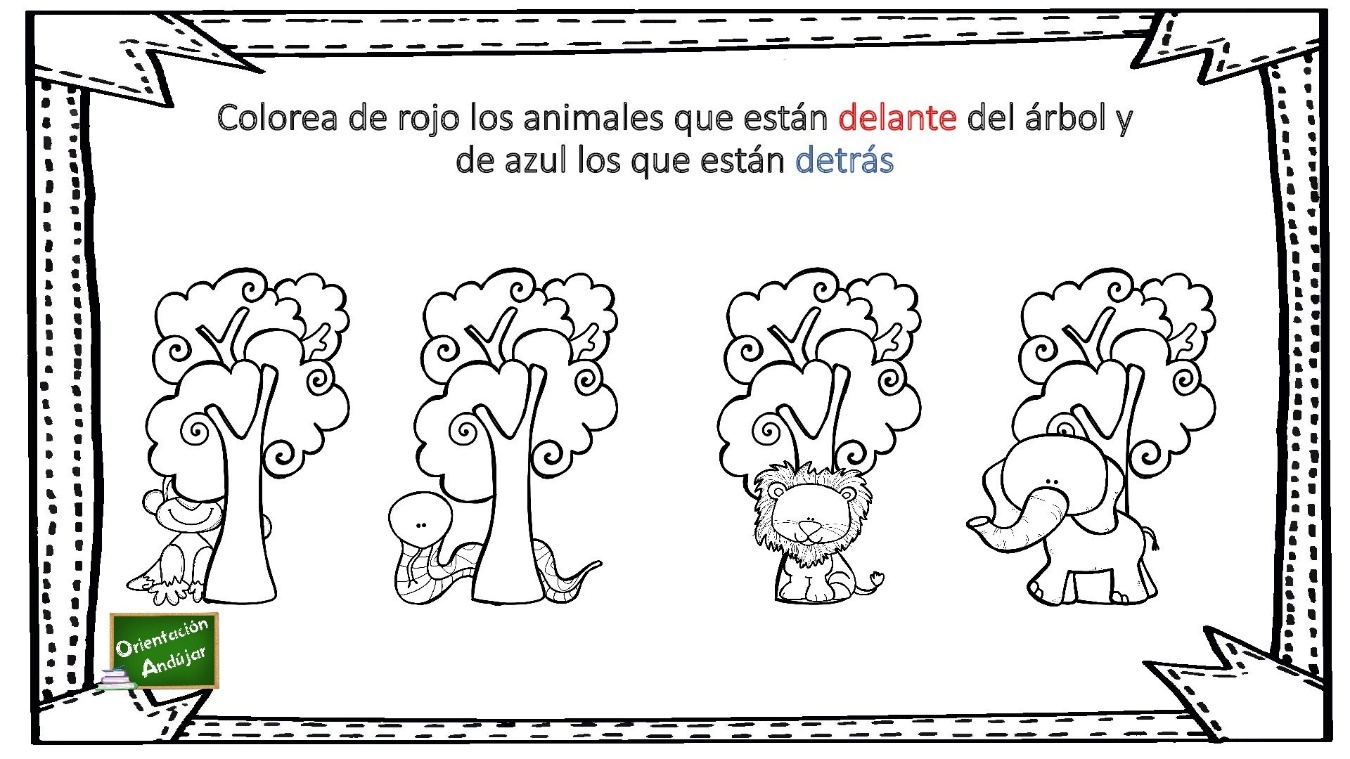 Guía de aprendizaje N°1Nivel medio mayor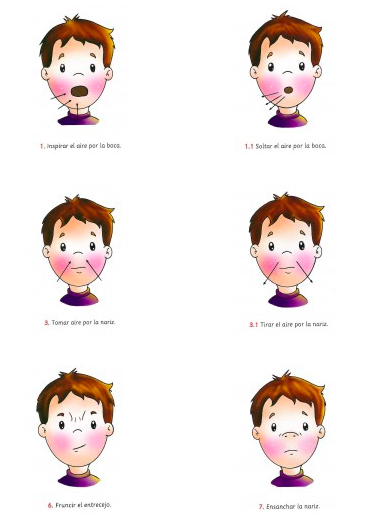 Guía de aprendizaje N° 2Nivel medio mayor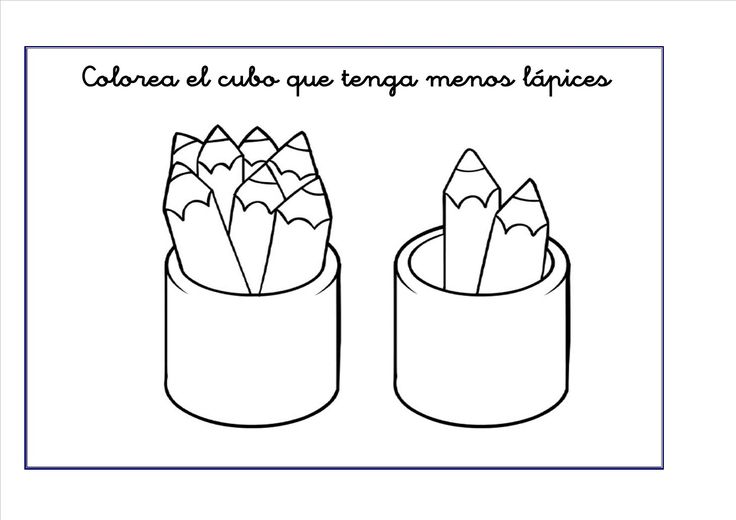 Guía de aprendizaje N°3Nivel medio mayor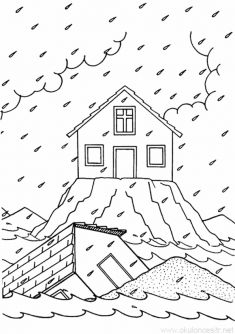 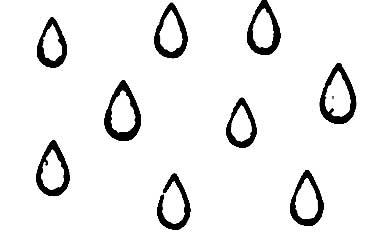 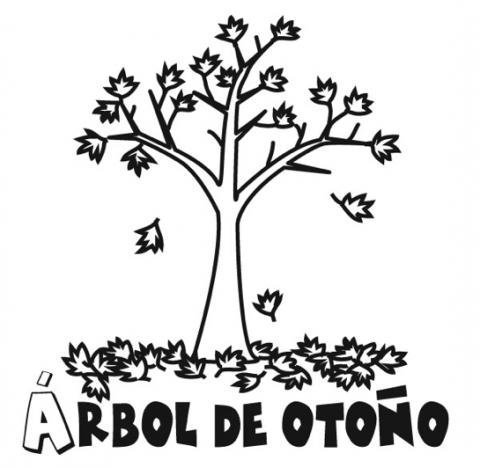 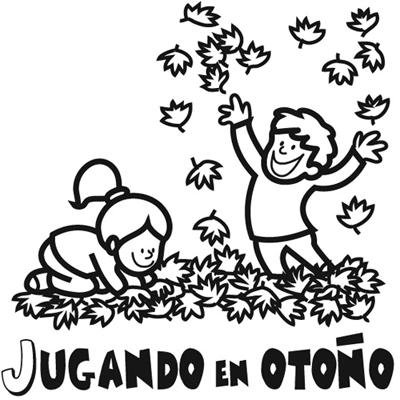 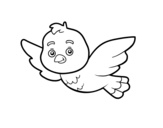 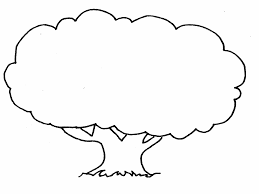 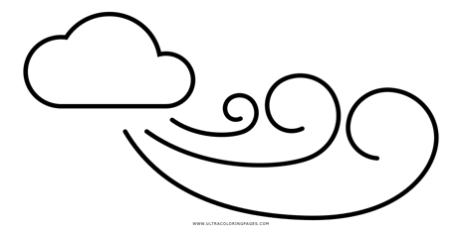 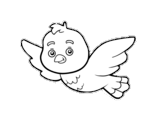 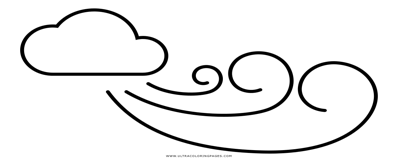 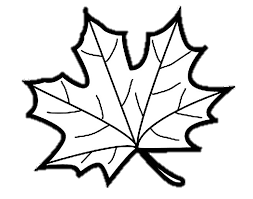 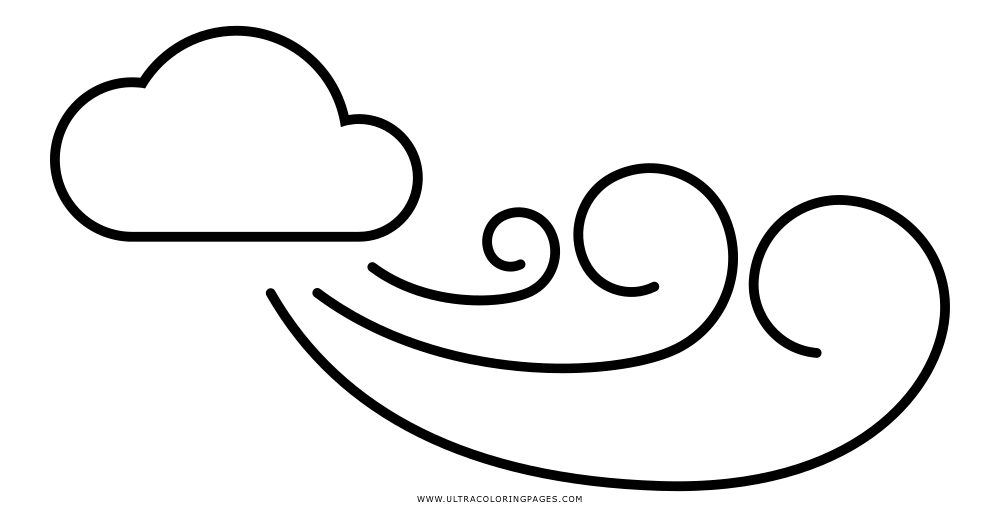 Guía de aprendizaje N° 7Nivel medio mayorGuía de aprendizaje N° 4Nivel medio mayor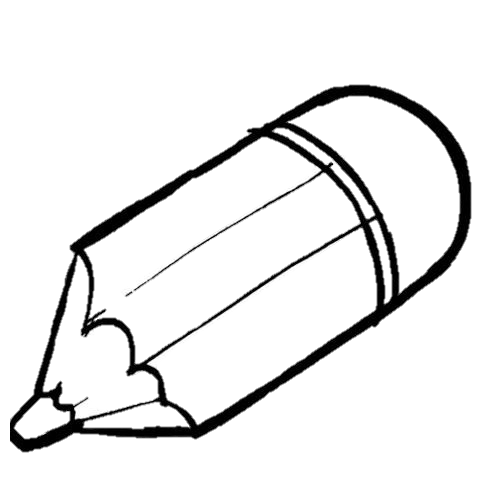 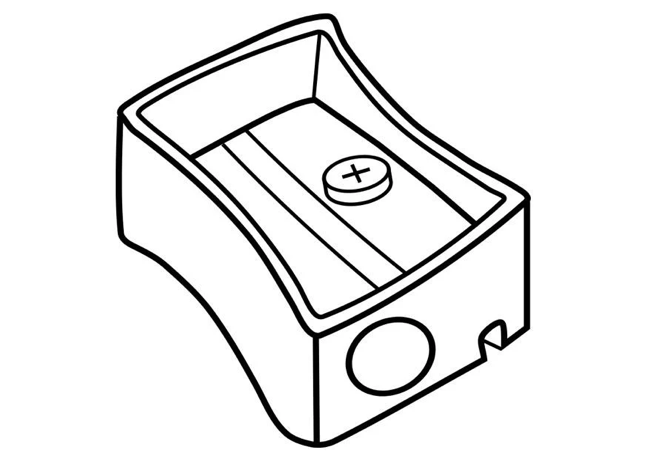 Guía de aprendizaje N° 6Nivel medio mayor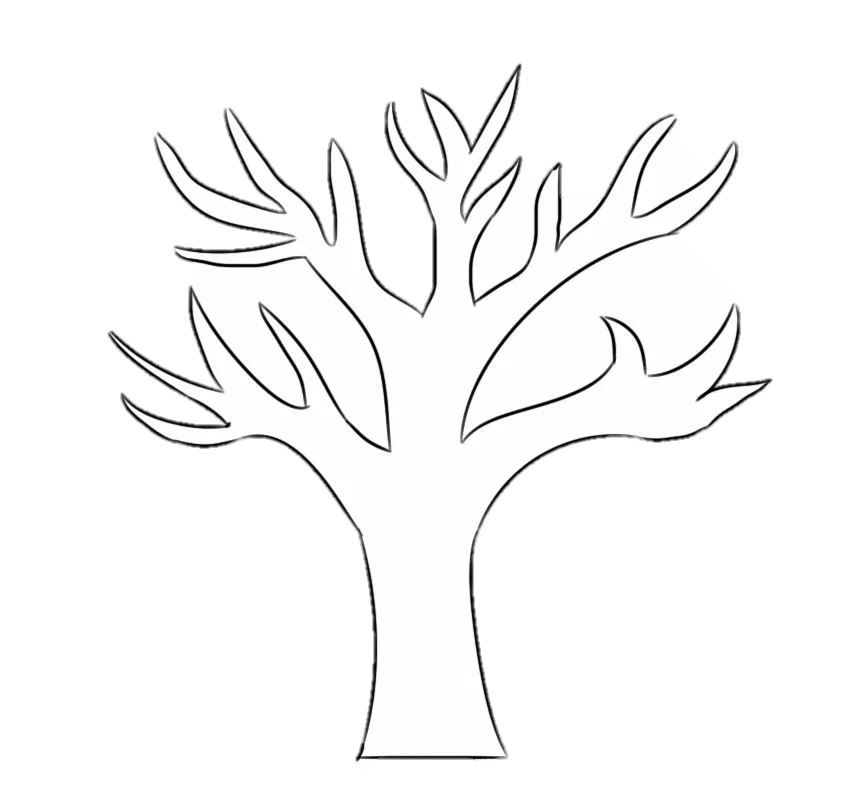 Guía de aprendizaje N° 5Nivel medio mayor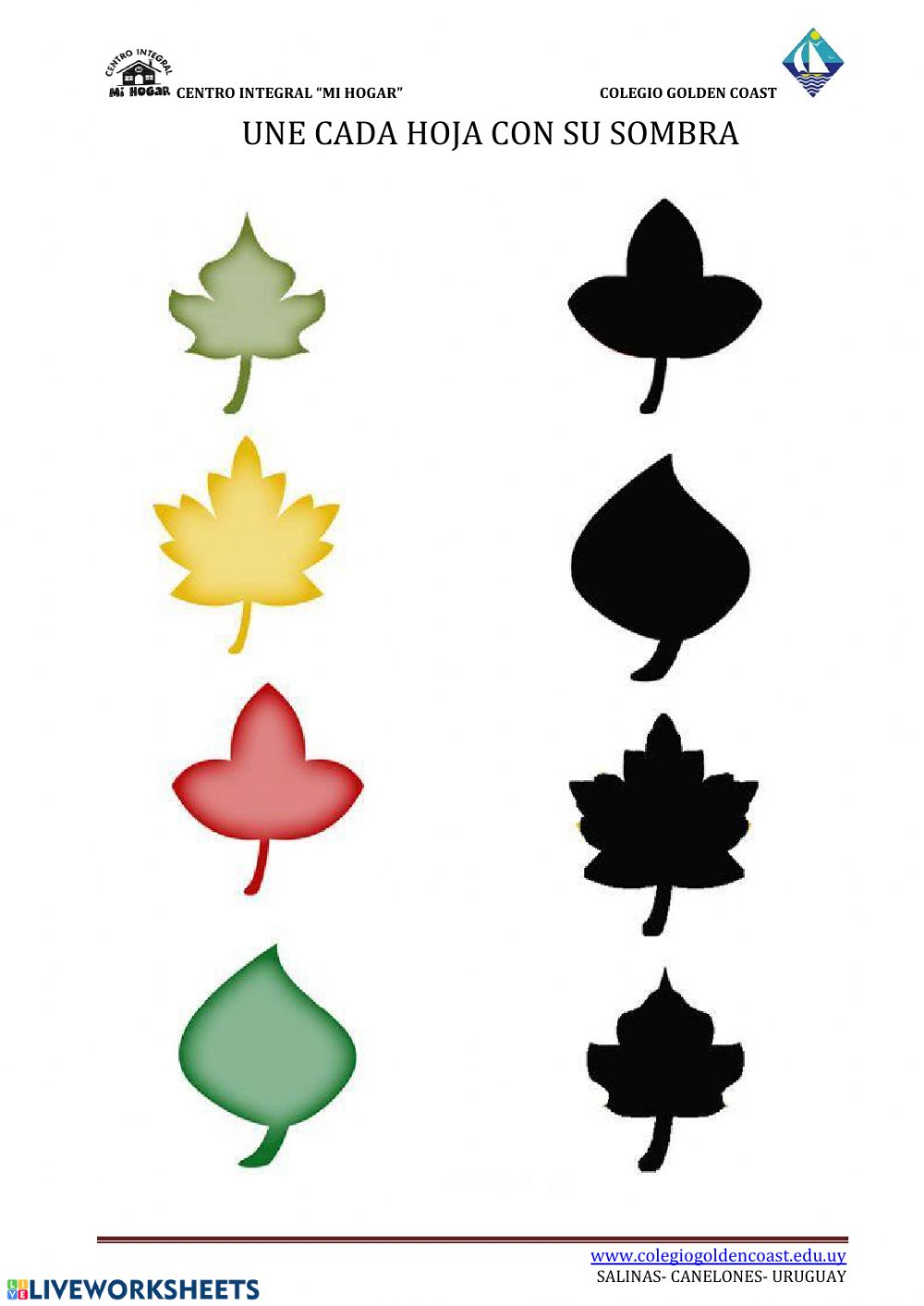 Guía de aprendizaje N° 8Nivel medio mayor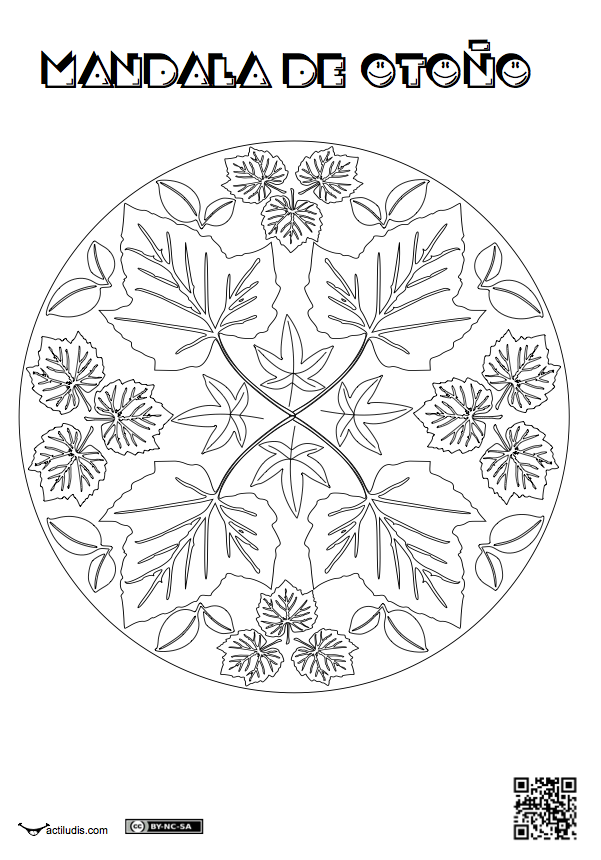 Guía de aprendizaje N° 9Nivel medio mayor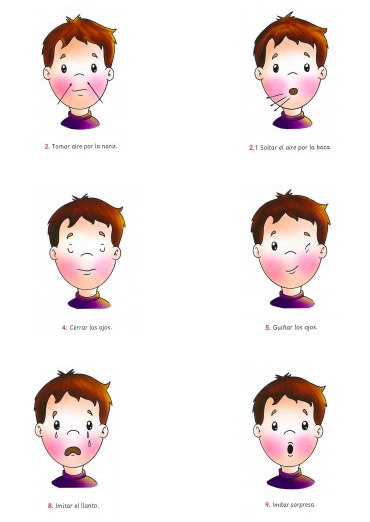 Fecha: 21 al 26 de marzoPensamiento Matemático Objetivo: reconocer algunas nociones básicasObjetivo: reconocer algunas nociones básicasInstrucción: identifica mostrando con tu dedo los conceptos señalados. Luego pinta el objeto que se indica en la palabra que esta remarcado.Instrucción: identifica mostrando con tu dedo los conceptos señalados. Luego pinta el objeto que se indica en la palabra que esta remarcado.Fecha: 21 al 26 de marzoPlan Especifico PedagógicoInstrucciones: Realiza estos movimientos, repitiendo la secuencia al menos 5 veces.Instrucciones: Realiza estos movimientos, repitiendo la secuencia al menos 5 veces.Fecha: 21 al 26 de marzoPensamiento Matemático Objetivo: reconocer algunas nociones básicasObjetivo: reconocer algunas nociones básicasInstrucción: identifica mostrando con tu dedo los conceptos señalados. Luego pinta el objeto que se indica en la palabra que esta remarcado.Instrucción: identifica mostrando con tu dedo los conceptos señalados. Luego pinta el objeto que se indica en la palabra que esta remarcado.Fecha: 21 al 26 de marzoComunicación Integral/ Lenguaje Verbal Objetivo: Identificar sucesos Objetivo: Identificar sucesos Instrucción: colorea las imágenes según correspondan a los episodios del cuento escuchado.Instrucción: colorea las imágenes según correspondan a los episodios del cuento escuchado.Fecha: 21 al 26 de marzoIYCDE/ Pensamiento Matemático  Objetivo: Identificar sucesos Objetivo: Identificar sucesos Instrucción: colorea las imágenes según correspondan a los colores.Instrucción: colorea las imágenes según correspondan a los colores.Fecha: 21 al 26 de marzoDesarrollo personal y social/ motricidadObjetivo: Identificar sucesos Objetivo: Identificar sucesos Instrucción: Une con lana el lápiz al sacapuntas. Y ColoreaInstrucción: Une con lana el lápiz al sacapuntas. Y ColoreaFecha: 21 al 26 de marzoDesarrollo personal y social/ motricidadObjetivo: Identificar sucesos Objetivo: Identificar sucesos Instrucción: Colorea el tronco del árbol y luego pega hojitasInstrucción: Colorea el tronco del árbol y luego pega hojitasFecha: 21 al 26 de marzoComunicación Integral/Lenguaje verbalObjetivo: Identificar sucesos Objetivo: Identificar sucesos Instrucción: Une cada hoja con su sombraInstrucción: Une cada hoja con su sombraFecha: 21 al 26 de marzoComunicación Integral/Lenguaje verbalObjetivo: Identificar sucesos Objetivo: Identificar sucesos Instrucción: colorea el mándalaInstrucción: colorea el mándalaFecha: 21 al 26 de marzoPlan Especifico PedagógicoInstrucciones: Realiza estos movimientos, repitiendo la secuencia al menos 5 veces.Instrucciones: Realiza estos movimientos, repitiendo la secuencia al menos 5 veces.